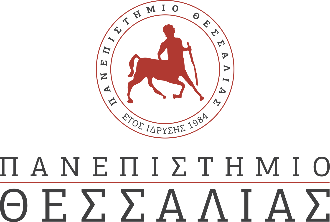 ΣΧΟΛΗ ΑΝΘΡΩΠΙΣΤΙΚΩΝ ΚΑΙ ΚΟΙΝΩΝΙΚΩΝ ΕΠΙΣΤΗΜΩΝ
ΠΑΙΔΑΓΩΓΙΚΟ ΤΜΗΜΑ ΠΡΟΣΧΟΛΙΚΗΣ ΕΚΠΑΙΔΕΥΣΗΣΠΡΟΓΡΑΜΜΑ ΜΕΤΑΠΤΥΧΙΑΚΩΝ ΣΠΟΥΔΩΝΕπιστήμες της Αγωγής: Δημιουργικά περιβάλλοντα μάθησης και παιχνίδιΑΙΤΗΣΗ ΕΓΓΡΑΦΗΣ ΣΤΟ …….. ΕΞΑΜΗΝΟ ΦΟΙΤΗΣΗΣ ΤΟΥ ΠΜΣΕπώνυμοΠΡΟΣ τη ΓΣΕΣ του ΠΤΠΕ ΠΘΠαρακαλώ να με εγγράψετε στα μητρώα του …………. εξαμήνου φοίτησης του Προγράμματος Μεταπτυχιακών Σπουδών «Επιστήμες της Αγωγής: Δημιουργικά περιβάλλοντα μάθησης και παιχνίδι» για την απόκτηση Μεταπτυχιακού Διπλώματος.ΌνομαΠΡΟΣ τη ΓΣΕΣ του ΠΤΠΕ ΠΘΠαρακαλώ να με εγγράψετε στα μητρώα του …………. εξαμήνου φοίτησης του Προγράμματος Μεταπτυχιακών Σπουδών «Επιστήμες της Αγωγής: Δημιουργικά περιβάλλοντα μάθησης και παιχνίδι» για την απόκτηση Μεταπτυχιακού Διπλώματος.Ονοματεπώνυμο πατρόςΠΡΟΣ τη ΓΣΕΣ του ΠΤΠΕ ΠΘΠαρακαλώ να με εγγράψετε στα μητρώα του …………. εξαμήνου φοίτησης του Προγράμματος Μεταπτυχιακών Σπουδών «Επιστήμες της Αγωγής: Δημιουργικά περιβάλλοντα μάθησης και παιχνίδι» για την απόκτηση Μεταπτυχιακού Διπλώματος.Ονοματεπώνυμο μητρόςΠΡΟΣ τη ΓΣΕΣ του ΠΤΠΕ ΠΘΠαρακαλώ να με εγγράψετε στα μητρώα του …………. εξαμήνου φοίτησης του Προγράμματος Μεταπτυχιακών Σπουδών «Επιστήμες της Αγωγής: Δημιουργικά περιβάλλοντα μάθησης και παιχνίδι» για την απόκτηση Μεταπτυχιακού Διπλώματος.Αρ. ΤαυτότηταςΠΡΟΣ τη ΓΣΕΣ του ΠΤΠΕ ΠΘΠαρακαλώ να με εγγράψετε στα μητρώα του …………. εξαμήνου φοίτησης του Προγράμματος Μεταπτυχιακών Σπουδών «Επιστήμες της Αγωγής: Δημιουργικά περιβάλλοντα μάθησης και παιχνίδι» για την απόκτηση Μεταπτυχιακού Διπλώματος.EmailΠΡΟΣ τη ΓΣΕΣ του ΠΤΠΕ ΠΘΠαρακαλώ να με εγγράψετε στα μητρώα του …………. εξαμήνου φοίτησης του Προγράμματος Μεταπτυχιακών Σπουδών «Επιστήμες της Αγωγής: Δημιουργικά περιβάλλοντα μάθησης και παιχνίδι» για την απόκτηση Μεταπτυχιακού Διπλώματος.ΤηλέφωνοΠΡΟΣ τη ΓΣΕΣ του ΠΤΠΕ ΠΘΠαρακαλώ να με εγγράψετε στα μητρώα του …………. εξαμήνου φοίτησης του Προγράμματος Μεταπτυχιακών Σπουδών «Επιστήμες της Αγωγής: Δημιουργικά περιβάλλοντα μάθησης και παιχνίδι» για την απόκτηση Μεταπτυχιακού Διπλώματος.Τόπος, ΗμερομηνίαΟ/Η αιτών/ούσα(υπογραφή)